АМАНАКСКИЕ                                             Распространяется    бесплатноВЕСТИ 06 декабря   2021г                                                                                                                                                              №73 (499)ОФИЦИАЛЬНОИнформационный вестник Собрания представителей сельского поселения Старый Аманак муниципального района Похвистневский Самарской областиРОССИЙСКАЯ ФЕДЕРАЦИЯ   АДМИНИСТРАЦИЯ        сельского поселения	ПРОЕКТ       СТАРЫЙ АМАНАК    муниципального района           Похвистневский        Самарской области     ПОСТАНОВЛЕНИЕ    06.12.2021  № 105Об  утверждении комплексной  муниципальнойпрограммы  «Противодействие  экстремизму и  профилактике   терроризма  на территории  сельского  поселения  Старый Аманак муниципальногорайона Похвистневский  на 2021-2025 годы».          В соответствии с Федеральным законом  ФЗ  «  ОБ  общих принципах организации  местного  самоуправления в Российской  Федерации» 131-ФЗ,   Федеральным законом  114-ФЗ « О  противодействии  экстремистской   деятельности»,  пункт   « е»    части 1 статьи  63   Уголовного   кодекса  Российской  Федерации,   Администрация  сельского  поселения                          Старый Аманак  муниципального района Похвистневский Самарской области,	       ПОСТАНОВЛЯЕТ:          1. Утвердить комплексную  муниципальную программу                                           «Противодействие  экстремизму  и профилактике   терроризма на территории  сельского поселения   Старый Аманак   муниципального  района  Похвистневский  на 2021-2025 годы».          2. Признать утратившим  силу Постановление   Администрации сельского поселения Старый Аманак  муниципального района Похвистневский  от 19.01.2021   № 4          3. Опубликовать Программу  в газете  «Аманакские Вести».          4. Постановление  вступает в силу с момента  официального опубликования          5.  Контроль  за выполнением  Программы  оставляю за собойГлава   поселения                                  Т.А.ЕфремоваПрограмма «Противодействие экстремизму и профилактика терроризма на территориисельского поселения Старый Аманак муниципального района Похвистневский»                          на 2021-2025 год Оценка исходной ситуации       Противодействие экстремизму и профилактики терроризма являются одной из первостепенных задач государства. Наблюдается активизация деятельности молодежных объединений экстремистской направленности («Скинхеды», «Российское национальное единство», «Национал - большевистская партия», «Актив красной молодежи» и др.). В большинстве регионов Российской Федерации ими создаются свои структуры и ячейки, им оказывается организованная финансовая поддержка. Все это  создает серьезную угрозу поддержанию законности и правопорядка в Российской Федерации.     Экстремистские организации и их члены используют любые социальные, этнические и религиозные осложнения, разногласия между политическими партиями и объединениями, иные факторы нестабильности в целях достижения своих идеологических и политических интересов.     Члены экстремистских организаций активно участвовали в акциях протеста, связанных с монетизацией льгот, реформой жилищно-коммунального хозяйства и иных, в том числе разрешенных в законом порядке публичных акциях, в ходе которых призывали участников к блокированию автодорог,  зданий органов власти и управления и иным противоправным действиям. Довольно часто действия экстремистов приобретает характер вандализма и выражается в осквернении зданий, порче имущества, т.е. действия, которые квалифицируются по ст.214 Уголовного Кодекса РФ или возбуждаются расовая, национальная и религиозная рознь, а также социальная рознь, связанная с насилием или призывами к насилию, унижению национального достоинства, пропагандируются исключительность, превосходство либо неполноценность граждан по признаку их отношения к религии, социальной, расовой, национальной и языковой принадлежности. Пропагандируется и публично демонстрируется нацистская атрибутика и символика.    Большая часть указанных факторов может быть устранена в случае выработки и реализации эффективной системы защитных мер, усиления координации деятельности правоохранительных органов и органов исполнительной власти сельского поселения Малый Толкай  по предупреждению и пресечению экстремистских и террористических действий.     Эффективность противодействия терроризму и экстремизму находится в прямой зависимости от действенности административно-правового режима и механизма его реализации, а также от степени гражданской консолидации общества на устранении условий осуществления террористических актов.Цели и задачи Программы    Главная цель программы – организация антитеррористической деятельности, противодействие возможным фактам проявления терроризма и экстремизма, укрепление доверия населения к работе органов государственной власти и органов местного самоуправления, администрации сельского поселения Старый Аманак, правоохранительным органам, формирование толерантной среды на основе ценностей многонационального российского общества, принципов соблюдения прав и свобод человека.     Реализация программы позволит создать действенный механизм предупреждения терроризма и экстремизма путем привлечения всех слоев населения к обеспечению комплекса мероприятий по противодействию этим явлениям, созданию условий, способствующих  формированию активной жизненной позиции, культурно-досуговой и спортивно-массовой работе с населением, прежде всего с несовершеннолетними и молодежью.     Проведение обследований социально-значимых объектов сельского поселения Старый Аманак имеет цель предотвратить проведение террористических актов, прежде всего на объектах водо-тепло-электроснабжения населения.     Своевременное оповещение населения об угрозах терактов имеет задачу своевременной эвакуации, недопущения паники, предупреждения гибели гражданского населения.Основные мероприятия Программы     Последовательное обеспечение конституционных прав, гарантирующих равенство граждан любой расы и национальности, а также свободу вероисповедания.      Утверждение общероссийских гражданских и историко-культурных ценностей, поддержание российского патриотизма  и многокультурной природы российского государства и российского народа как гражданской нации.      Последовательное и повсеместное пресечение проповеди нестерпимости и насилия.4. Управление Программой      Основой реализации Программы должно стать создание правового, организационного, финансового и других видов обеспечения достижения поставленных целей по противодействию экстремизму  и терроризму на территории сельского поселения Малый Толкай.      Координацию деятельности исполнителей осуществляет заместитель главы поселения.5. Контроль за исполнением Программы     Осуществляют администрация поселения Старый Аманак,   в соответствии с полномочиями, установленными законодательством.6. Прогноз сводных целевых показателей в рамках  реализации Программы  Приложение № 1к Постановлению  администрациисельского поселения Старый Аманакот ___________  № ____Комплексная муниципальная программа« Противодействие  экстремизму  и профилактика   терроризма на территории  сельского поселения Старый Аманак муниципального района Похвистневский  на 2021-2025 годы»МЕРОПРИЯТИЯПо реализации  муниципальной программы  « Противодействие  экстремизму  и профилактика  терроризма  на территории  сельского поселения  Старый Аманак  муниципального района Похвистневский на 2021-2025 г.г.»Организационные  и профилактические мероприятия.          Основные понятия1) экстремистская деятельность (экстремизм): насильственное изменение основ конституционного строя и нарушение целостности Российской Федерации;публичное оправдание терроризма и иная террористическая деятельность;возбуждение социальной, расовой, национальной или религиозной розни;пропаганда исключительности, превосходства либо неполноценности человека по признаку его социальной, расовой, национальной, религиозной или языковой принадлежности или отношения к религии;нарушение прав, свобод и законных интересов человека и гражданина в зависимости от его социальной, расовой, национальной, религиозной или языковой принадлежности или отношения к религии;воспрепятствование осуществлению гражданами их избирательных прав и права на участие в референдуме или нарушение тайны голосования, соединенные с насилием либо угрозой его применения;воспрепятствование законной деятельности государственных органов, органов местного самоуправления, избирательных комиссий, общественных и религиозных объединений или иных организаций, соединенное с насилием либо угрозой его применения;совершение преступлений по мотивам, указанным в пункте "е" части первой статьи 63 Уголовного кодекса Российской Федерации;пропаганда и публичное демонстрирование нацистской атрибутики или символики либо атрибутики или символики, сходных с нацистской атрибутикой или символикой до степени смешения;публичные призывы к осуществлению указанных деяний либо массовое распространение заведомо экстремистских материалов, а равно их изготовление или хранение в целях массового распространения;публичное заведомо ложное обвинение лица, замещающего государственную должность Российской Федерации или государственную должность субъекта Российской Федерации, в совершении им в период исполнения своих должностных обязанностей деяний, указанных в настоящей статье и являющихся преступлением;организация и подготовка указанных деяний, а также подстрекательство к их осуществлению;финансирование указанных деяний либо иное содействие в их организации, подготовке и осуществлении, в том числе путем предоставления учебной, полиграфической и материально-технической базы, телефонной и иных видов связи или оказания информационных услуг;2) экстремистская организация- общественное или религиозное объединение либо иная организация, в отношении которых по основаниям, предусмотренным настоящим Федеральным законом, (Федеральный закон Российской Федерации от 25 июля 2002 года N 114-ФЗ О противодействии экстремистской деятельности) судом принято вступившее в законную силу решение о ликвидации или запрете деятельности в связи с осуществлением экстремистской деятельности;3) экстремистские материалы - предназначенные для обнародования документы либо информация на иных носителях, призывающие к осуществлению экстремистской деятельности либо обосновывающие или оправдывающие необходимость осуществления такой деятельности, в том числе труды руководителей национал-социалисткой рабочей партии Германии, фашистской партии Италии, публикации, обосновывающие или оправдывающие национальное и (или) расовое превосходство либо оправдывающие практику совершения военных или иных преступлений, направленных на полное или частичное уничтожение какой-либо этнической, социальной, расовой, национальной или религиозной группы."4) Основные направления противодействия экстремистской деятельности.Противодействие экстремистской деятельности осуществляется по следующим основным направлениям:- принятие профилактических мер, направленных на предупреждение экстремистской деятельности, в том числе на выявление и последующее устранение причин и условий, способствующих осуществлению экстремистской деятельности;- выявление, предупреждение и пресечение экстремистской деятельности общественных и религиозных объединений, иных организаций, физических лиц.5) Субъекты противодействия экстремистской деятельности.Федеральные органы государственной власти, органы государственной власти субъектов Российской Федерации, органы местного самоуправления участвуют в противодействии экстремистской деятельности в пределах своей компетенции.6) Профилактика экстремистской деятельности.В целях противодействия экстремистской деятельности федеральные органы государственной власти, органы государственной власти субъектов Российской Федерации, органы местного самоуправления в пределах своей компетенции в приоритетном порядке осуществляют профилактические, в том числе воспитательные, пропагандистские, меры, направленные на предупреждение экстремистской деятельности.7) Толерантность.(лат. tolerantia - терпение)- терпимость к чужому образу жизни, поведению, чужим обычаям, чувствам, верованиям, мнениям, идеям. Т. является одним из основополагающих демократических принципов, неразрывно связанным с концепциями плюрализма, социальной свободы и прав человека.8) Ксенофобия [греч. xenos - чужой + phobos - страх]- особенность менталитета общества, которая проявляется в негативном отношении к социальным общностям или отдельным людям, воспринимаемым в качестве чужих и поэтому эмоционально неприемлемых, враждебных.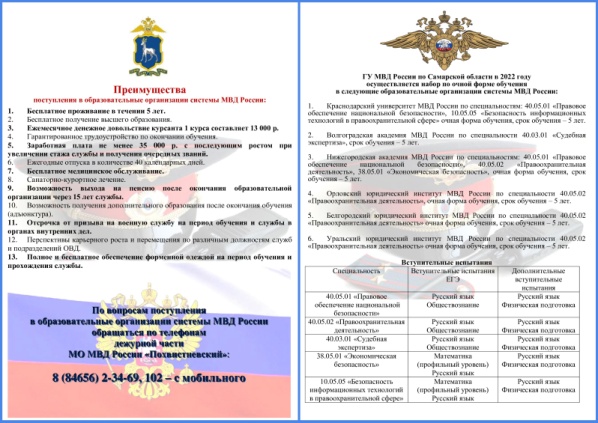 Межмуниципальный отдел МВД России «Похвистневский» напоминает о проведении отбора кандидатов для поступления на очную форму обучения в Нижегородскую академию МВД России.
На очную форму обучения принимаются граждане, имеющие среднее общее образование, способные по своим личным и деловым качествам, физической подготовке и состоянию здоровья к службе в органах внутренних дел, успешно сдавшие конкурсные вступительные испытания.

При поступлении на специальность "Правоохранительная деятельность" предоставляются результаты ЕГЭ по Обществознанию и Русскому языку. Дополнительное вступительные испытания проходят по русскому языку в форме тестирования, а по физической подготовке - в форме сдачи контрольных упражнений (для мужчин - подтягивание на перекладине, бег 100 м, кросс 1000 м; для женщин - силовой комплекс упражнений, бег 100 м, кросс 1000 м).

К преимуществам поступления в образовательные организации системы МВД России относятся:
- бесплатное обучение;
- денежное довольствие курсантам;
- бесплатное обеспечение форменным обмундированием;
- отсрочка от призыва на военную службу;
- страхование жизни и здоровья курсанта.

Для подачи заявления на поступление в образовательную организацию МВД России обращаться в отделение по работе с личным составом МО МВД России "Похвистневский" по адресу: г.Похвистнево, ул.Советская, 4, телефон для справок 8(84656)2-34-69.Показатель (индикатор)
(наименование)Ед. измеренияЗначение показателейЗначение показателейЗначение показателейЗначение показателейЗначение показателейПоказатель (индикатор)
(наименование)Ед. измерения20212022202320242025- количество публикаций в средствах массовой информации по антитеррористической и анти экстремистской проблематикеколичество
публикаций78131520- количество собраний граждан по предупреждению террористической деятельности и повышению бдительностиед12334- количество проведенных циклов «круглых столов», семинаров по предупреждению террористической деятельности и повышению бдительностиед11111Наименование программыКомплексная  муниципальная  программа « Противодействие  экстремизму и профилактика  терроризма  на территории  сельского поселения Старый Аманак  муниципального района  Похвистневский на 2021-2025 годы» Заказчик программы Администрация сельского поселения  Старый Аманак  муниципального района Похвистневский» Исполнители программы Администрация  сельского  поселения  Старый Аманак  муниципального района ПохвистневскийУчреждения   и организации  различных форм собственностиОбщественные  организации и объединения Цели и задачи программы Обеспечение общественной безопасности  граждан сельского  поселения Старый Аманак;Повышение эффективности предупреждения  и совершенствования мер борьбы  с терроризмом  и экстремизмом;Минимизация и ( или) ликвидация  последствий  проявления  экстремизма  и терроризма  на территории  сельского поселения  Старый Аманак;Воспитание культуры толерантности  и межнационального согласия; Формирование  в молодежной среде  мировоззрения  и духовно- нравственной атмосферы этнокультурного взаимоуважения, основанных  на принципах уважения  прав и свобод человека,  стремления  к  межэтническому  миру и согласию, готовности к диалогу;Общественное осуждение  и пресечение  любых проявлений  дискриминации , насилия, расизма и экстремизма  на национальной  конфессиональной почве.Сроки реализации программы2021-2025 г.Ожидаемые результатыСоздание  эффективной  системы правовых , организационных и идеологических механизмов  противодействия экстремизму и терроризму.Обеспечение антитеррористической защищенности  и усиление  надежности  охраны  важных объектов  жизнеобеспечения населения, объектов  образования, здравоохранения и  транспортных коммуникаций.Укрепление  и культивирование  в молодежной среде  атмосферы   межэтнического согласия  и толерантности.Препятствование  созданию и деятельности националистических  экстремистских  молодежных группировок.Обеспечение  условий  для успешной  социокультурной  адаптации молодежи  из числа мигрантов.Повышение уровня компетентности  исполнительной Программы  в вопросах профилактики  терроризма  и экстремизма, противодействию  этнической  дискриминации.Источники финансирования Финансирование Программы  осуществляется  из бюджета  сельского поселения  Старый Аманак .Управление Программой  и контроль  за её реализациейКонтроль за выполнением настоящей Программы  осуществляет  администрация сельского поселения Старый Аманак  и Собрание представителей  сельского поселения   Старый Аманак  в соответствии  с полномочиями,  установленными  действующим законодательством.Разработчик Администрация сельского поселения Старый Аманак  №п/пНаименование мероприятийСроки Финансиро-вание Источники финансированияОтветственные исполнители1.Разработка плана профилактических мероприятий направленных на предупреждение экстремистской деятельности, в т.ч. на выявление и последующее устранение  причин и условий , способствующих осуществлению  экстремистской деятельности на территории  сельского поселения Старый Аманак  Ежегодно до 01 марта текущего кодаБез финансирования-Администрация поселения, заместитель Главы поселения2.Разработка и издание  методических рекомендаций по мерам  антитеррористического  характера  и действиям  при  возникновении  чрезвычайных  ситуацийЕжегодно2,0 тыс. руб.Администрация поселенияАдминистрация  поселения 3.Обеспечить подготовку и размещение в местах массового пребывания граждан информационных материалов о действиях в случае возникновения угроз террористического характера, а также размещение соответствующей информации на информационных стендахЕжегодноБез финансирования-Администрация  поселения, заместитель Главы поселения4.Организовать  обследование  состояния и  защищенности  объектов жизнеобеспечения   и социальной значимости ЕжегодноБез финансирования-Администрация  поселения, Глава поселения, участковый уполномоченный МО МВД России «Похвистневский»5.Информировать население сельского поселения Старый Аманак  по вопросам  противодействия  экстремизму и терроризму, предупреждению   терактов, поведения  в чрезвычайных ситуациях ЕжеквартальноБез финансирования -Газета «Вестник поселения Малый Толкай»Официальный сайт администрации сельского поселения Малый Толкай6.Оказание социальной поддержки лицам, пострадавшим в результате террористического актаПо мере необходимостиБез финансирования-Администрация поселения7.Заседание комиссии по профилактике терроризма и экстремизма и других нарушений при администрации ЕжеквартальноБез финансирования-Администрация поселенияМероприятия   по профилактике  терроризма  и экстремизмаМероприятия   по профилактике  терроризма  и экстремизмаМероприятия   по профилактике  терроризма  и экстремизмаМероприятия   по профилактике  терроризма  и экстремизмаМероприятия   по профилактике  терроризма  и экстремизмаМероприятия   по профилактике  терроризма  и экстремизма1.Организовать и провести тематические мероприятия: конкурсы, тренинги на тему: «Терроризм- угроза обществу», викторины с целью формирования у граждан уважительного отношения к традициям и обычаям различных народов и национальностейВ соответствии с графиками таких мероприятий, утвержденных ЦСДК с. Старый Аманак, согласованными с администрацией поселенияБез финансирования -Администрация поселенияЦСДК с. Старый Аманак 2.Приобретение  наглядной агитации памяток, буклетов и плакатов по антитеррористической тематикеЕжегодно, по мере необходимости2,0 тыс. руб.-3.Организовывать и провести круглые столы, рабочие встречи и иные мероприятия с представителям различных общественных организаций, бюджетных учреждений по вопросам противодействия терроризму и экстремизмуЕжегодноБез финансирования -Администрация поселения4.Проведение  регулярных  ревизий  чердачных  и подвальных помещений  жилых домов и административных зданий на предмет выявления и ликвидации последствий экстремистской направленностиЕженедельноБез финансирования -Глава поселения, участковый уполномоченный МО МВД России «Похвистневский»5.Доводить  информацию до УФМС  по Похвистневскому  району  о проживании   на территории  поселения  лиц без  оформлении гражданства РФ и  незаконных мигрантов.Весь период, по мере необходимостиБез финансирования -Администрация поселения УЧРЕДИТЕЛИ: Администрация сельского поселения Старый Аманак муниципального района Похвистневский Самарской области и Собрание представителей сельского поселения Старый Аманак муниципального района Похвистневский Самарской областиИЗДАТЕЛЬ: Администрация сельского поселения Старый Аманак муниципального района Похвистневский Самарской областиАдрес: Самарская область, Похвистневский          Газета составлена и отпечатана                                                                район, село Старый Аманак, ул. Центральная       в администрации сельского поселения                                                        37 а, тел. 8(846-56) 44-5-73                                             Старый Аманак Похвистневский район                                                      Редактор                                                                                               Самарская область. Тираж 100 экз                                                      Н.А.Саушкина